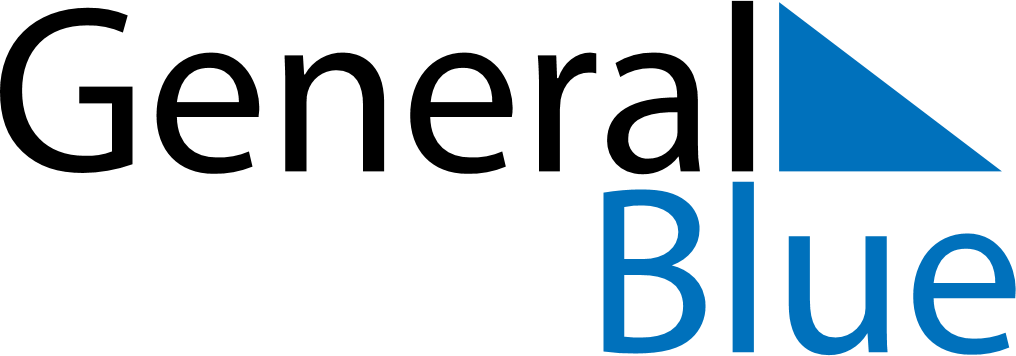 February 2020February 2020February 2020February 2020Cabo VerdeCabo VerdeCabo VerdeMondayTuesdayWednesdayThursdayFridaySaturdaySaturdaySunday112345678891011121314151516171819202122222324252627282929Shrove TuesdayAsh Wednesday